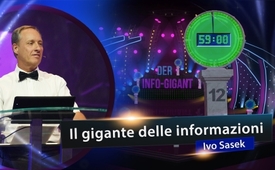 Gigante delle informazioni: 12 rubriche di Ivo Sasek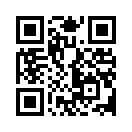 Il gigante dell’informazione è un programma d’intrattenimento. Il partecipante che entra nel ring prova a riassumere un tema intero in una sola colonna di 1 minuto oppure p.es. un libro intero in 12 colonne da 1 minuto ciascuna. Ivo Sasek stesso, fondatore di questo programma, entra nel ring e mostra che è possibile, trattando 12 diversi temi in 12 colonne.Clip pubblicitario:
Si potrebbero scrivere libri all'infinito. Élite assetate di potere, cospirazioni nascoste, piani segreti – questi libri non sono solo dei thriller avvincenti, ma anche informatori di prima classe che rivelano gli eventi mondiali attuali! Le persone più coraggiose svelano coraggiosamente situazioni problematiche, senza preoccuparsi di quanto possa costargli e senza paura – sono gli eroi del nostro tempo! Ma la gente dove si prenderà il tempo per leggere tutti questi libri? Gli interessati dove troveranno il tempo di ascoltare lunghe lezioni? Ce ne sono centinaia! Dove troverebbero il tempo gli oppressi, visto che tutti devono lottare per la propria vita, come il criceto nella sua ruota, con orari di lavoro eccessivamente lunghi? E come potrebbero le masse di persone esaurite dal lavoro, occupare quel poco tempo di riposo che gli è rimasto con notizie negative e argomenti difficili da digerire senza perdere il coraggio? Ma se le persone non sono informate, se le persone non sono al corrente e non vengono informate, nulla cambierà neanche tra 1.000 anni! La schiavitù moderna non si fermerà, ma aumenterà! Le tasse saranno sempre più alte e le élite sempre più audaci. Sì, si permettono semplicemente tutto, fino ai più brutali genocidi. Qual'è la soluzione? Come raggiungeranno il popolo tutte queste informazioni esistenziali? E come faranno a non affogare in questa marea d'informazione? Ivo Sasek, che mette già in movimento milioni di persone con i suoi canali, crea una soluzione! Lancia un nuovo formato show su Kla.TV, un programma d'intrattenimento, e per questo cerca i giganti dell'informazione! Autori di libri, relatori, informatori d'ogni genere sono messi alla prova: quale informatore riesce a riassumere in UN solo minuto un vasto argomento sul quale la gente dovrebbe spendere molte ore? Chiunque riuscirà a farlo sarà premiato &quot;Gigante dell'informazione&quot;! 


Moderatrice: Oggi iniziamo insieme un nuovo gigante dell'informazione e do il benvenuto a Ivo Sasek per un nuovo round da gigante dell'informazione. Per favore, vieni qui nel ring. Sono molto felice che tu sia qui. Cercherò di dire in breve chi sei: Hai già fondato molte cose, tra cui AZK e Kla.TV. E sono ancora più contenta perché tu, come fondatore, accetti questa sfida e vedi se è fattibile. Saranno 12 temi con 115 informazioni e cercherai di farlo in 1.839 parole. E questo in 12 minuti. Siamo curiosi e ci concentreremo con te. Staremo zitti e ascolteremo. Sei pronto?

Ivo Sasek: Sono pronto!

Moderatrice: Quindi direi che inizia il primo round del gigante dell'informazione. 


&amp;gt;&amp;gt;&amp;gt; 1. “IDEOLOGIA” &amp;lt;&amp;lt;&amp;lt;
Aggiornate la vostra visione del mondo! Ci sono in noi abilità nascoste! Queste persone ne sono la prova:
- Stephen Wiltshire: dopo 30 minuti di volo su città come Tokyo o Roma, lui è in grado di ridisegnarle con precisione a memoria.
- Kim Peek: lui ha imparato a m emoria 12.000 libri leggendoli una volta.
- Un filippino: lui opera senza anestesia e strumenti a mani nude. 
- Mirin Dajo: lui era invulnerabile. Gli si poteva perforare ogni organo.
- Jani Prahlad: lui rinuncia provatamente a mangiare e bere da 70 anni.
- Natasha Demkina: lei diagnostica malattie con uno sguardo da radiografia.
- Ngoc Thai: lui non ha più dormito in da anni ed  in forma come non mai.
- Jerry Newport: lui riesce a calcolare ad esempio 4’343 x 1’234 a mente in pochi secondi.
- Emil Krebs: lui padroneggiava 68 lingue scritte e parlate.
- Raj Mohan Nair: gli uomini elettrici fanno funzionare una lampadina a mani nude, a scaldare l’acqua a 97 gradi, a friggere uova e scaldar salsicce fino a farle scoppiare.
- Daniel Tammet: lui riesce a imparare in soli sette giorni le lingue più difficili e a calcolare a mente ben oltre 22mila posizioni dopo la virgola.
-  Jason Padgett: lui riesce a percepire il mondo in perfette formule matematiche.
- Flo e Kay Lyman: loro ricordano tutti i dettagli della loro vita, come tempo del giorno, programmi TV, cibo, bibite, ecc.
- Orlando Serell: anche lui riesce a fare tutto questo.

&amp;gt;&amp;gt;&amp;gt; 2. “CULTURA” &amp;lt;&amp;lt;&amp;lt;
E si continua con cose incredibili:
- Leslie Limke: dopo aver sentito una sola volta un qualsiasi bra¬no musicale, lui riesce a suonarlo a memoria fino a Tchaikovsky – senza aver mai “imparato a suonare” il pianoforte.
- Tony De Bloi: questo uomo cieco padroneggia oltre 20 strumenti e suona 8.000 brani musicali a memoria.
- Alonzo Clemoni: lui riesce a formare qualsiasi animale in pochi Rminuti a mani nude e in scala, anche al buio.
- Alma Deutsc her: lei è una componista 12enne di alto livello – in più suona virtuosamente pianoforte e violino.
- Henriett Seth F.: all’età di otto anni lei ha memorizzato interi volumi di poesia (ad esempio di Attila József).
- Michael Lotito: lui s’ mangiato interi aerei, piastre da stampa, televisori, biciclette, ecc.
- Liew Thow Lin dalla Malesia e Miroslav Magola dalla Polonia: queste due persone magnetiche riescono ad attaccare al proprio corpo cacciaviti, pentole, ferri da stiro, fino a 3 kg per pezzo.
- Daniel Kish: questi ciechi guidano mountain bike senza difficoltà e fanno atletica leggera.
- Brooke Greenberg: lei non invecchia più, ma ha già 16 anni. 
Si trovano sempre più persone che si ringiovaniscono: 
- Qua delle nonne cheerleader alla tenera età di 70-84 anni!
- O la ballerina 80enne Paddy dall'Inghilterra 
- Carolyn Hartz: lei ha 70 e non 35 anni come sembra.
- Lo stesso vale per 71enne cantante turca Ajda Pekan.

&amp;gt;&amp;gt;&amp;gt; 3. “TERRORISMO” &amp;lt;&amp;lt;&amp;lt;
Ora passiamo a cose più serie: testimoni principali scomparsi o misteriosamente eliminati:
- Attorno al circolo di trafficanti di bambini che proviene dal serial killer Marc Dutroux: 27 testimoni oculari assassinati. 
- 11 testimoni oculari morirono quando vollero provare l’11 settembre come inside job. 
- Nel processo NSU (Clandestinità Nazionalsocialista) morirono oltre una dozzina di testimoni chiave.
- Nel 2015 14 medici morirono misteriosamente nell’arco di 5 settimane: tutti attivi contro la vaccinazione! 
- L’indagine sull’omicidio di Kennedy fallisce a causa dell’assassinio di 35 testimoni principali.
Statistiche di bambini misteriosamente rapiti dallo Stato tedesco: 
- Dal 2005 al 2016 sparirono in media 48.000 bambini/anno in 8 anni quindi poco meno di 390.000 bambini. 
- Dal 2013 c’è un incremento annuo fino al 50%.
- Già nel 2013, 750.000 persone lavoravano nel settore dell’assistenza all’infanzia e ai giovani, più che nell’intero settore automobilistico.
[Statistica: bambini presi in custodia dallo Stato in Germania:
2005 in totale 26.500
2009 in totale 33.800
2010 in totale 36.400
2011 in totale 38.500
2013 in totale 42.123
2014 in totale 48.059
2015 in totale 77.645
2016 in totale 84.230]
Conclusione: il controllo dello Stato sui nostri figli è un business enorme! Costo per i tedeschi solo nel 2013: 37’985 miliardi di euro.

&amp;gt;&amp;gt;&amp;gt; 4. “FORMAZIONE ED EDUCAZIONE” &amp;lt;&amp;lt;&amp;lt;
Ciò che avvenne alle torri gemelle e al WTC7 l'11 settembre sarebbe un’impossibilità fisica con dei soli impatti aerei, perché...
- Gli edifici sono stati costruiti per resistere anche ad un Boeing 707.
- Un impatto asimmetrico non può causare un collasso simmetrico.
- Due aerei non avrebbero potuto causare il crollo di tre grattacieli. Ma l'Edificio 7 è caduto con loro!
- Del carburante aereo esploso in una grande palla di fuoco non è in grado di polverizzare  in seguito 110 piani come successo.
- Delle travi in acciaio dal peso di tonnellate non possono volare centinaia di metri lateralmente in un incendio.
- Non c'è modo che un po' di carburante per l'aviazione possa quasi sciogliere 100.000 tonnellate di cemento nell'aria.
- Il cherosene non può polverizzare enormi griglie d’acciaio. La termite invece sì: si son trovati tali residui nucleari ovunque tra le macerie.
- Le vasche di allagamento degli edifici hanno potuto rimanere intatte solo perché quasi tutti i 110 piani sono stati polverizzati in caduta libera.
- Il cedimento simultaneo di tutte le travi d'acciaio di un grattacielo sarebbe un'impossibilità fisica senza brillamento.
- È pertanto impossibile che il NIST non abbia avviato un'inchiesta sugli esplosivi e che tutti i residui di acciaio siano stati spediti in Cina entro due settimane, prima di ogni inchiesta.
- La carta non si è bruciata, anche se l'acciaio si è deformato.

&amp;gt;&amp;gt;&amp;gt; 5. “POLITICA” &amp;lt;&amp;lt;&amp;lt;
La regina Elisabetta è la persona che possiede più superficie terrestre. 
- Lei è anche capo di Stato di altri 31 paesi e territori. 
- Come privato possiede circa 27 milioni di km² di terreno, ossia più di 1/6 dell’intera superficie terrestre, ossia 75 volte l’area della Germania. 
- Nessun altro possiede interi paesi. 
- Il suo territorio è indipendente dalla sua funzione di capo di Stato.
- Il suo patrimonio territoriale ammonta a circa 16.000 miliardi di euro. Così lei è la persona più ricca del mondo e le leggi territoriali proteggono i suoi beni.
- La maggior parte dei suoi terreni sono in Canada, con 10 milioni di km², seguito da 7,7 milioni di km² in Australia, 460.000 km² in Papua Nuova Guinea, 260.000 km² in Nuova Zelanda e 250.000 km² nel Regno Unito. 
- Solo il patrimonio dei Rothschild è maggiore: si stima che sia di 500 trilioni di dollari.
Ancora a margine: la City of London è probabilmente il dipartimento delle finanze, il Vaticano il leader spirituale, e Washington D.C. la potenza militare del vero centro del potere nel mondo che si nasconde dietro la Corona.

&amp;gt;&amp;gt;&amp;gt; 6. “SALUTE E MEDICINA” &amp;lt;&amp;lt;&amp;lt;
Ecco alcune saggezze per la salute, perché: l'uomo sano ha molti desideri, l'uomo malato solo 1.
Il costo della malattia in Germania nel 2017 era di oltre 1’000 milioni di euro al giorno. Poi li si chiama &quot;spese sanitarie&quot;. Anche dalla Svizzera l'industria farmaceutica guadagna molti miliardi all'anno, perciò ecco alcuni consigli per una salute più economica:
La cura dell'acqua giapponese in 5 fasi: dopo essersi alzati, bere 4 bicchieri d'acqua tiepida. Lavarsi i denti solo dopo. Poi 45 minuti di astinenza totale ... da mangiare e bere, naturalmente. Poi fare colazione - non importa cosa. Dopo per 2 ore niente da bere! (In caso di emergenza solo acqua calda).
Assumi del bicarbonato, è economico ed efficace:
- come pediluvio contro i piedi gonfi
- come purea contro le punture d'insetto
- per gargarismi contro tutti i tipi di problemi alla gola
- come dentifricio per denti bianchi! 
- contro carie, alito cattivo, placca dentale
- e dozzine di altre applicazioni, scopritele da soli.
Prendete aceto di mele torbido: mescolatene mezzo litro nell'acqua del pediluvio. Regolarmente 20 minuti così aiutano contro i piedi sudati, pelle secca, verruche, funghi, calli - basta strofinare via. 
Il modo più sicuro per star sani è: &quot;Mangiare quello che non piace, bere quello che dispiace e fare quello che si preferisce non fare&quot;, disse Mark Twain.

&amp;gt;&amp;gt;&amp;gt; 7. “GIUSTIZIA E LEGGE” &amp;lt;&amp;lt;&amp;lt;
Gestione del caos rispetto all’arricchimento culturale: quello che accadeva in passato in anni, oggi accade ogni giorno. Ecco una puntina dell’iceberg:
- Filderstadt, 4 marzo 2018: un ragazzo di 19 anni si scatena con un coltello contro diversi poliziotti.
- Vienna, 7 marzo 2018: un afgano di 23 anni accoltella quattro persone con un coltello.
- Berlino, 7 marzo 2018: una ragazza di 14 anni viene pugnalata a morte da un compagno di classe di 15 anni.
- Gifhorn, 8 marzo 2018: un uomo pugnala per strada un abitante di Gifhorn di 43 anni.
- Metzingen, 9 marzo 2018: uomo di 33 anni gravemente ferito in una rissa con coltelli.
- Werdohl, 9 marzo 2018: in un rifugio per profughi, un algerino sferra un coltello nello stomaco a un marocchino di 31 anni, ferendolo a morte.
- Oldenburg, 9 marzo 2018: dopo un litigio, un diciassettenne viene ferito gravemente con un coltello.
- Rosenheim, 10 marzo 2018: un eritreo di 22 anni pugnala una ragazza di 16 anni in una discoteca.
- Münster, 10 marzo 2018: un lituano di 27 anni ferisce gravemente un altro uomo con diverse ferite da taglio.
- Berlino, 10 marzo 2018: un uomo viene aggredito in un conflitto e ferito gravemente con un coltello.
- Giessen, 10 marzo 2018: due uomini assalgono tre diciannovenni senza motivo, uno dei quali gravemente ferito da una coltellata al collo.
- Rottweil 26 marzo 2018: disordini in una dimora per asilanti e all’aeroporto a causa dell’espulsione di un guineano di 23 anni – per intanto può restare.
- Donaueschingen 2017: 138 di 288 reati commessi principalmente da africani.

&amp;gt;&amp;gt;&amp;gt; 8. “NATURA E AMBIENTE” &amp;lt;&amp;lt;&amp;lt;
Quanto è rotonda la terra? Questi testimoni o mentono tutti o confutano l’insegnamento della curvatura terrestre che da decenni ci viene inculcata:
- Isola di Corsica avvistata da Genova, dista 159 km – non era 1,8 km sotto l’orizzonte.
- Skyline di Filadelfia vista da 64 km – non era 320m sotto della curv atura terrestre.
- Chicago e la skyline di New York sono state viste da 97 km – le loro strade non erano 738 m sotto l’orizzonte.
- Entrambe le skyline erano già state viste da 193 km – le loro strade non si trovavano 3 km sotto la linea di visibilità.
- Già nel 1872, un capitano vide l’isola di Sant’Elena da 121 km di distanza. Le sue rive non si trovavano a 1.150 m sotto l’orizzonte.
- Sono state avvistate innumerevoli altre isole e fari che avrebbero dovuto scomparire ben al di sotto della curvatura terrestre.
- Perché all’Agenzia spaziale ESA è saltato all’occhio solo recentemente che la terra non è affatto una sfera, ma una patata?
- Ora aiuterà la NASA a smaltire le sue immagini del globo?
- Perché l’ESA non ha mai notato come le proporzioni continentali delle immagini della NASA siano cambiate drasticamente?

&amp;gt;&amp;gt;&amp;gt; 9. “TECNOLOGIA” &amp;lt;&amp;lt;&amp;lt;
Già da sempre l'uomo vuole volare. E ci riesce!
- Jetman vola voli di formazione assieme ad aerei a reazione.
- Lui vola con un flyboard a getto d'acqua.
- Lui vola su un disco a reazione.
- Loro fluttuano su una tavola d'acqua elettrica.
Ora diventa ancora più interessante:
- Lui fa fluttuare delle gocce d'acqua.
- Lexus presenta la sua prima tavola volante.
- Lui fa fluttuare liberamente dei piccoli quadroni.
- Tutti loro giurano che la loro tavola a levitazione non è falsa. 
Ed ecco la classe del re: tecnologie di levitazione rispettivamente di fluttuazione confiscate:
Nel 1988 il ricercatore siberiano Viktor Grebennikov scoprì per caso una legge della levitazione. Questa si celava sotto le ali di coleotteri teoricamente incapaci di volare, ma comunque volanti. Poi costruì una piastra flottante con la quale poteva volare a più di 100 km/h senza problemi - senza motore. Il suo libro &quot;Il mio mondo&quot;, pubblicato nel 1988, fu prima proibito, poi censurato da Boris Jelzin, filo-americano, e Grebennikov, come tanti altri grandi scopritori, fu completamente screditato. 

&amp;gt;&amp;gt;&amp;gt; 10. “SCIENZA” &amp;lt;&amp;lt;&amp;lt;
Ci sono molti segreti in tutti i campi rigorosamente custoditi dalla scienza. I media sono complici. Alcuni di questi segreti censurati sono: 
- Middle State University Tennessee: Nel 2005 cinque studenti del Tennessee hanno dimostrato che il suono viaggia più velocemente della luce. 
- Peter Davey: È possibile far bollire l'acqua con solo acustica - in pochi secondi. 
- Puoi far galleggiare la materia con solo suono. 
- Quasi tutte le culture antiche avevano già conoscenze sulla levitazione! 
- Quasi tutti i simboli religiosi dei tempi antichi sono riprod uzioni precise di suoni, risonanze e frequenze, che erano già utilizzati migliaia di anni fa per la produzione di energia e per le tecniche di galleggiamento. 
- Le piramidi sono camere di risonanza attivate dalla luce per la creazione di energia e tecniche di levitazione. Per questo motivo le antiche culture e religioni erano così intrecciate con i solstizi / equinozi di giorno e di notte. 
- Ci sono luoghi senza legge di gravità in cui l'acqua vola in su, ecc. 
- Nella Death Valley enormi pietre levitano da sole per chilometri. 
- Stonehenge: Già nel Neolitico, le pietre di varie tonnellate erano impilate una sull'altra con tecniche di levitazione. Vale pure per le piramidi. 
- Scavi colombiani del V secolo d.C.: Queste diverse miniature di aeroplani scavati hanno 1.500 anni e smentiscono tutta la nostra storiografia. 

&amp;gt;&amp;gt;&amp;gt; 11. “ECONOMIE” &amp;lt;&amp;lt;&amp;lt;
Pochi sanno cos'è l'economia, ma tutti noi sperimentiamo quotidianamente cos'è la cattiva gestione economica:
- La cattiva amministrazione punisce come ladra una 76enne che raccoglie bottiglie, con 2.000 euro di multa. Ma i collettori di divise che rubano il 50% della ricchezza nazionale con nuove valute non vengono multati.
- La cattiva amministrazione licenzia cassiere tedesche che prendono per sé dei buoni da 1,30 euro e tassano milioni di tedeschi che non possono più vivere senza un secondo lavoro.
- La cattiva amministrazione dopo 4 anni dà ai parlamentari pensioni di gran lunga superiori a quelle del pensionato tedesco dopo 45 anni di duro lavoro.
- La cattiva amministrazione non ha più soldi per la povertà degli anziani tedeschi, ma aumenta compassionevolmente il finanziamento dei partiti al riparo del baccano dei mondiali.
- La cattiva amministrazione espropria ogni cittadino che non paga i suoi debiti bancari, ma non espropria i governi che si indebitano all’infinito ... a spese dei cittadini, naturalmente.
- La cattiva amministrazione multa di 200€ i pensionati poveri se frugano i container in cerca di cibo, ma allo stesso tempo costruiscono alberghi di lusso e nuove case per i richiedenti d'asilo.
- La cattiva amministrazione fa sì che la sua gente paghi fino al 49% di tasse e imposte, mentre le grandi aziende come Apple, Ikea e Amazon possono ridurre le loro tasse sotto all’1%.

&amp;gt;&amp;gt;&amp;gt; 12. “MEDIA” &amp;lt;&amp;lt;&amp;lt;
E ora, 60 secondi per conto mio: delitti quotidiani dei cosiddetti media di qualità contro Ivo Sasek, che lo hanno portato a fondare l'AZK, Kla.TV e altro ancora:
- Centinaia di articoli menzogneri contro Sasek su oltre 300 giornali e portali Internet
- Calunnie in più di 50 programmi televisivi e radiofonici, ripetizioni non incluse.
- Ecco delle mie opere attaccate dai media fino al boicottaggio totale:
  - 9 grandi film
  - 3 musical
  - 8 oratori
  - 26 libri (di cui 2 enciclopedie specializzate)
  - Circa 2.000 discorsi
  - 46 documentari
  - Centinaia di canzoni, ecc.
- Molte sale rifiutate,
- Luoghi scelti per scene film, in parte disdetti solo poche ore prima dell'inizio delle riprese.
- La sistematica agitazione mediatica ha portato alla totale espulsione delle mie opere da tutte:
  - le scuole interessate
  - i cinema e le catene di sale cinematografiche
  - tutti i festival e distributori cinematografici,
  - fino al rifiuto di fornimento di carta e tecnica. 
- Tutto accompagnato da atti vandalici sulle auto e tentati omicidi contro la mia famiglia, con l'intaglio di valvole e pneumatici, l'allentamento dei dadi delle ruote, ecc.
- I recenti rifiuti di credito da parte di grandi banche, nonostante le molteplici garanzie, sono solo la ciliegina sulla torta.


Dunque l'odierno gigante dell'informazione, Ivo Sasek, ha puntualizzato 12 temi con più di 115 informazioni, in 1.839 parole, in soli 737 secondi. Così per dieci volte era nel limite di tempo e due volte l'ha superato di poco. Sotto a questa trasmissione trovate il testo delle 12 colonne come anche le fonti. La giuria ringrazia e si congratula con il gigante dell'informazione per quest'ottima performance.di Ivo SasekFonti:>>> 1. “IDEOLOGIA” <<<
www.youtube.com/watch?v=WZsJ6BtOh60
www.youtube.com/watch?v=LP8g2Hv7Xew
https://talkingaboutpeople.wordpress.com/2013/03/07/real-life-superheroes

>>> 2. “CULTURA” <<<
https://www.youtube.com/watch?v=WZsJ6BtOh60
https://www.youtube.com/watch?v=hno74Xgi2hw
https://www.youtube.com/watch?v=Oq_eujPwknU
http://new-unreal-facts.blogspot.com/2012/02/blog-post_7217.html
https://www.youtube.com/watch?v=xATIyq3uZM4
https://anomalija.lt/2012/02/brooke-greenberg-laike-sustingusi-mergina
https://www.youtube.com/watch?v=lgW42mxWc8A
https://www.youtube.com/watch?v=hjHnWz3EyHs
https://www.brigitte.de/gesund/ernaehrung/70-jaehrige-wirkt-unglaublich-jung--weil-sie-darauf-verzichtet-10933336.html
https://www.youtube.com/watch?v=7bkXXdusfiw

>>> 3. “TERRORISMO” <<<
www.youtube.com/watch?v=jzAzdp9G1WU
www.youtube.com/watch?v=lLK5uRvuQys
www.compact-online.de/nsu-zeugensterben-erhaengt-verbranntvergessen
https://lichterschein.com/2016/08/21/gcmaf-14-tote-bzw-verschwundeneaerzte-in-den-usa-in-5-wochen
www.focus.de/politik/ausland/id-12596/john-fkennedy-frueher-tod-wichtiger-zeugen_aid_349499.html
www.scheinwelt23.de/Submenu/Tote_Zeugen_JFK.php
www.anti-zensur.info/azkmediacenter.php?mediacenter=referent&topic=61
www.t-online.de/leben/familie/id_73019698/tvreportage-mit-kindern-kasse-machen-.html
www.deutschlandfunkkultur.de/mitkindern-kasse-machen-wenn-jugendhilfe-zum-geschaeft-wird.2165.de.html?dram:article_id=312488
www.vaterlos.eu/milliardengeschaeft-inobhutnahmen
www.destatis.de/DE/ZahlenFakten/GesellschaftStaat/Soziales/Sozialleistungen/KinderJugendhilfe/Tabellen/AusgabenEinnahmenEntwicklung.html
http://www.akjstat.tu-dortmund.de/fileadmin/Analysen/Inobhutnahmen/__42_1_inob1_2011_01.pdf

>>> 4. “FORMAZIONE ED EDUCAZIONE” <<<
https://www.youtube.com/watch?v=H98Ersrurge
https://www.youtube.com/watch?time_continue=35&v=GvAv-114bwM
https://www.youtube.com/watch?v=e55JFb1oKdo
https://www.kla.tv/12729
https://www.youtube.com/watch?v=6AU08opV090

>>> 5. “POLITICA” <<<
www.businessinsider.com/worlds-biggest-landowners-2011-3
http://alles-schallundrauch.blogspot.com/2009/04/wem-gehort-die-welt.html
www.youtube.com/watch?v=IjPLo5UEsHw
www.youtube.com/playlist?list=PLxwj73NHdLB1lUU0AkN_B5TmH47n6TOMe
www.youtube.com/playlist?list=PLjfLxyxVTljGUgTMTL1jFfK2lS-lXIdBd
www.youtube.com/watch?v=LtkSbrHWJmM

>>> 6. “SALUTE E MEDICINA” <<<
https://www.wiwo.de/politik/deutschland/gesundheitsausgaben-erstmals-mehr-als-eine-milliarde-euro-pro-tag/20966098.html
https://www.bfs.admin.ch/bfs/de/home/aktuell/neue-veroeffentlichungen.assetdetail.4022099.html
https://www.filsuisse.de/pl/magazin/wasserkur
https://www.zentrum-der-gesundheit.de/natron.html#toc-nur-reines-natron-verwenden
https://www.feetastic.de/wellness/fussbaeder/galerie/7-apfelessig-anwendungen-fuer-die-fuesse#page2
https://www.aphorismen.de/zitat/11076

>>> 7. “GIUSTIZIA E LEGGE” <<<
www.welt.de/regionales/baden-wuerttemberg/article174251287/Junger-Mann-nach-Messerattacke-auf-Polizisten-in-UHaft.html
https://derstandard.at/2000075861480/Messer-Attacken-in-Wien-Leopoldstadt-23-jaehriger-Afghane-in-U#Migration
www.epochtimes.de/politik/deutschland/mordfall-keira-14-freunde-sagen-es-war-der-ex-deutscher-staatsangehoeriger-15-gestehtbluttat-a2371486.html?text=1
www.az-online.de/isenhagener-land/gifhorn/mann-sticht-mittags-gifhorner-9681024.html
www.tagblatt.de/Nachrichten/Schwer-verletzt-bei-Messerstecherei-Kripo-sucht-Zeugen-366527.html
www.rundblick-unna.de/2018/03/09/lebensgefahr-nach-messerstecherei-in-asylunterkunft
www.traunsteiner-tagblatt.de/startseite_artikel,-mann-sticht-in-rosenheimer-nachtclub-auf-16jaehriges-maedchen-ein-_arid,395938.html
https://www.welt.de/regionales/nrw/article174421011/Mann-bei-Streit-in-Muenster-mit-Messer-schwer-verletzt.html
https://www.nrwz.de/region-rottweil/sie-sind-frustriert-haben-nichts-zu-verlieren/200479

>>> 8. “NATURA E AMBIENTE” <<<
www.youtube.com/watch?v=B78ZRcq4xiQ
www.focus.de/wissen/videos/gravitationskarte-esa-satellit-enthuelltdie-wahre-form-der-erde_vid_24059.html

>>> 9. “TECNOLOGIA” <<<
https://www.youtube.com/watch?v=z6zLqlDkHLg
https://www.youtube.com/watch?v=a6ZTs53B04Y
https://www.youtube.com/watch?v=Cep5dl_OQe8
https://www.youtube.com/watch?v=nKyDOIgRUec
http://events.shows.expert/wassereffekt-schwebendes-wasser.html
https://www.youtube.com/watch?v=Bo93JhEf0oE
https://www.youtube.com/watch?v=o0hp8wzKmN0
https://www.youtube.com/watch?v=A4vE_vpkr90
https://www.youtube.com/watch?v=5H-VV7Dab9I
https://www.youtube.com/watch?v=k0BdLgXJeAg
https://www.youtube.com/watch?v=pFYf3Kq1wKU
https://www.youtube.com/watch?v=bUC38A5tN8c

>>> 10. “SCIENZA” <<<
https://www.youtube.com/watch?v=XvxljZzfc5M
https://www.youtube.com/watch?v=XcSZfe7QggQ
https://www.youtube.com/watch?v=ldtyEi1iDeU
https://www.youtube.com/watch?v=7CzCDR0nv5g
https://www.youtube.com/watch?v=SUv8BZIOlbg

>>> 11. “ECONOMIE” <<<
www.stern.de/wirtschaft/geld/flaschensammeln-im-bahnhof--rentnerin-soll-2000-euro-strafe-zahlen-7629940.html
www.zeit.de/wirtschaft/2018-07/altersarmut-deutschland-rente-die-linke
www.stuttgarter-nachrichten.de/inhalt.zahl-der-nebenjobs-steigt-nicht-aus-spass-an-der-arbeit.78784d21-d78e-4094-9fdde344aa075422.html
www.tafel.de/presse/pressemitteilungen/pressemitteilungen-2018/25-jahre-tafeln-in-deutschland
https://wize.life/themen/kategorie/finanzen/artikel/44813/pensionen-fuer-abgeordnete-erhoeht-4-jahre-bundestag-bringen-mehr-alsein-leben-lang-arbeiten
https://www.kla.tv/12689
https://dieunbestechlichen.com/2018/07/das-milliardenspiel-was-uns-die-parteien-und-abgeordneten-des-bundestags-kosten/
www.kla.tv/11865
https://de.wikipedia.org/wiki/Staatsverschuldung_Deutschlands
https://www.schuldnerhilfe-direkt.de/schuldnerberatung/was-sind-schulden
https://www.focus.de/immobilien/mieten/verkehrsinfarkt-droht-verschuldungsgefahr-steigt-gefahr-fuer-den-frieden-experten-warnenvor-drastischen-folgen-der-mietpreis-explosion_id_7278232.html
https://www.hinzundkunzt.de/notunterkunft-weist-obdachlose-ab
https://www.epochtimes.de/politik/deutschland/92-millionen-investiert-150-maennliche-fluechtlinge-ziehen-in-ehemaliges-luxushotelein-a2191736.html?text=1
www.zeit.de/2017/34/steuerrcht-deutschland-ungerechtigkeit
https://pixabay.com/en/tax-office-accounting-billing-233345
www.welt.de/wirtschaft/article163616533/Deutschland-ist-bei-Steuern-und-Abgaben-Weltspitze.html

>>> 12. “MEDIA” <<<
Libro “Il Signore delle trasformazioni” di Ivo Sasek (anche disponibile in italiano!)
Opuscolo “Il documento di una cospirazione” di Ivo Sasek (non disponibile in italiano)
www.sasek.tv/de/gegendarstellung/verschwoerungAnche questo potrebbe interessarti:#IvoSasek - Video di Ivo Sasek - www.kla.tv/ivo-sasek-it

#NASA - www.kla.tv/nasa-it

#GigantiDelleInformazioni - delle informazioni - www.kla.tv/giganti-delle-informazioniKla.TV – Le altre notizie ... libere – indipendenti – senza censura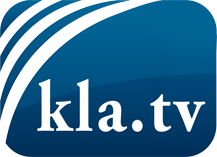 ciò che i media non dovrebbero tacerecose poco sentite, dal popolo, per il popoloinformazioni immancabili in oltre 70 lingue www.kla.tv/itResta sintonizzato!Abbonamento gratuito alla circolare con le ultime notizie: www.kla.tv/abo-itInformazioni per la sicurezza:Purtroppo le voci dissenzienti vengono censurate e soppresse sempre di più. Finché non riportiamo in linea con gli interessi e le ideologie della stampa del sistema, dobbiamo aspettarci che in ogni momento si cerchino pretesti per bloccare o danneggiare Kla.TV.Quindi collegati oggi stesso nella nostra rete indipendente da internet!
Clicca qui: www.kla.tv/vernetzung&lang=itLicenza:    Licenza Creative Commons con attribuzione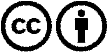 È benvenuta la distribuzione e la rielaborazione con attribuzione! Tuttavia, il materiale non può essere presentato fuori dal suo contesto. È vietato l'utilizzo senza autorizzazione per le istituzioni finanziate con denaro pubblico (Canone Televisivo in Italia, Serafe, GEZ, ecc.). Le violazioni possono essere perseguite penalmente.